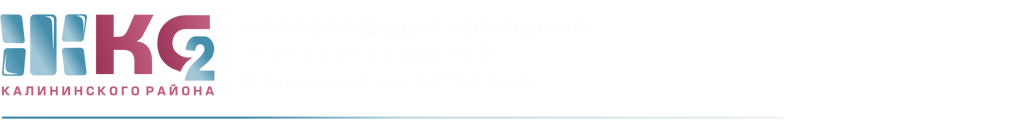 ОТЧЕТо деятельности АДС с 01.06.2020- 05.06.2020г.ПодразделениеПоступило заявок от населенияПоступило заявок от населенияПоступило заявок от населенияПоступило заявок от населенияПоступило заявок от населенияПримечаниеПодразделениевсегона исполнениина исполненииотказывыполненоПримечаниеВнутренние заявки ЖКСВнутренние заявки ЖКСВнутренние заявки ЖКСВнутренние заявки ЖКСВнутренние заявки ЖКСВнутренние заявки ЖКСВнутренние заявки ЖКСЖКС2316722162из них:АДС9162283из них:аварийные4612243электрики455--40платные-----из них:Тех. Обслуживание ИПУ-----ЖЭУ- 52710--17ЖЭУ- 63228--4ЖЭУ- 83516--19ЖЭУ- 23241--23кровля41--3ГБДОУ185--13